МУНИЦИПАЛЬНОЕ БЮДЖЕТНОЕ ДОШКОЛЬНОЕ ОБРАЗОВАТЕЛЬНОЕ УЧРЕЖДЕНИЕ «ДЕТСКИЙ САД «ЛАСТОЧКА»Конспект открытого занятия по образовательной деятельности «Познавательное развитие»формирование элементарных математических представлений «Спасём цифру 5»подготовительная к школе группаСоставила: воспитатель Андреева Татьяна НиколаевнаРославль, 2020г.Цель:  Продолжать формировать  и расширять элементарные математические представления у детей старшего дошкольного возраста. Задачи:         Обучающие:  1. Закрепить у детей умение определять предыдущее, последующее число к обозначенному цифрой в пределах десяти.2. Закрепить у детей последовательность названия дней недели, умение составлять её от названного дня.  3. Закреплять у детей умение видеть, различать и называть знакомые геометрические фигуры. 4. Закрепить у детей пространственные представления: слева, справа, вверху, внизу (ориентировка на листе бумаги в клетку).5. Развитие у детей представлений о составе чисел (шесть – десять) из двух меньших.6. Продолжать упражнять  детей в решении задач путём сложения и вычитания однозначных чисел.7. Развивать у детей логическое мышление, зрительную память, воображение, внимание, смекалку.8. Воспитывать у детей дружеские чувства друг к другу.Предварительная работа: разучивание физкультминутки, решение логических, простых арифметических задач, работа в тетрадях – ориентировка на листе бумаги.Материал:  Мультимедийное оборудование, кубик с цифрами на гранях, математический набор цифр до 10, карандаши, тетради, грифельная доска, воздушные шарики.Ход занятияВоспитатель:  - Ребята! В следующем году вы пойдете в школу. А какие оценки вы хотели бы получать в школе?Дети: - Пятерки! Воспитатель: - Давайте построим числовой ряд и вспомним, где находится цифра «5». (Кто-то из детей, выкладывая числовой ряд на столе,  замечает, что цифры «5» нет в числовом ряду.) - А как вы узнали, что этой цифры нет в числовом ряду, где её место?    Дети: - Цифра 5 находится между цифрой 4 и 6.             - 4 является предыдущей.            - 6 - последующая.Воспитатель: - Ой, ребята, я совсем забыла, сегодня утром я нашла вот это письмо, давайте прочитаем его вместе.  Посмотрите на экран.(Звучит песня Шапокляк «Кто людям помогает…» - Слайд №1.Звуковое письмо от  старухи Шапокляк - Слайд №2)«Привет, детишки! Девчонки и мальчишки!Чтоб пятёрку вам спастиНужно много вам пройти:Сложные задания, забавные свидания,Всё вы встретите в пути,  А помогут вам идти –Все ваши знания.              «Шапокляк ».Воспитатель: - Так вот в чем дело! Шапокляк плохо училась в школе, поэтому похитила пятерку, чтобы все ребята были тоже двоечниками. Но нам это не подходит.  Что же нам делать?Дети: Спасти «5». Воспитатель: - Мы отправимся  в путешествие по стране Математике, выполним задания Шапокляк  и вернём цифру «5». (Дети садятся на свои места.)Задание 1.Звучит голос Шапокляк, которая просит «Вспомнить последовательность дней недели» (Слайд № 3) Д/и «Неделя стройся»Дети, участвующие в игре, выстраиваются друг за другом держа в руках воздушные шарики с надписями и читают стихи про дни недели. (На экране появляются дни недели) (Слайды № 4-10) (Приложение 1)Воспитатель: - Молодцы, ребята! С первым заданием мы справились.(Закрепить название дней недели, и спросить каким по счету является определенный день недели). Задание 2.(Звучит голос Шапокляк, которая хочет проверить знаем ли мы геометрические фигуры) (Слайд № 11)(Ответы детей): - Треугольник, квадрат, прямоугольник, круг, овал.(На экран выводится Слайд № 12  «Геометрические фигуры»)Воспитатель: - Сколько вы видите на экране треугольников и овалов?Дети: - Треугольников 4, овалов 2.Воспитатель: - Сколько на слайде квадратов?Дети: - 4 квадрата.Воспитатель: - Сколько на слайде кругов?Дети: - 6 кругов.Воспитатель: - Каких фигур больше? (На сколько?)Дети: - Здесь больше кругов, на 2 больше чем квадратов.Воспитатель: - Сколько прямоугольников, треугольников? ( На сколько меньше?)Дети: - 3 прямоугольника, а треугольников – 4, на 1 больше.Воспитатель: - Хорошо. Вы правильно ответили. И со вторым заданием вы справились.Задание 3.(Звучит голос Шапокляк, предлагающая написать математический диктант) (Слайд № 13)Воспитатель: - Приступаем к третьему заданию. Ребята, открываем наши рабочие тетради и пишем математический диктант, который для нас приготовила Шапокляк.В центре - круг,в левом верхнем углу - треугольник,в левом нижнем – овал,в правом  верхнем - квадрат,в правом  нижнем – прямоугольник. (На экран выводится Слайд №14)Воспитатель: - Молодцы, все справились с этим заданием. Пришло время отдохнуть. Давайте перейдем на наш ковер и сделаем физкультминутку.(Все дети выходят на ковёр).Физкультминутка Дружно с вами мы считали                  (сидим)И про числа рассуждали.А теперь мы дружно встали                  (встали)Свои косточки размяли.На счет «раз» кулак сожмем.                (сжимаем кулачки)На счет «два» в локтях сожмем.           (согнули руки в локтях)На счет «три» – прижмем к плечам.     (подняли согнутые руки  к плечам)На четыре – к небесам.                           (подняли руки вверх)Хорошо прогнулись                                (прогнули спину, руки на поясе)И друг другу улыбнулись.                      (улыбнулись)Про «пятерку» не забудем –Добрыми всегда мы будем.                    (обнялись)Воспитатель: - Отдохнули, а теперь поиграем.Д/и «Найди число»Дети по очереди  на ковре бросают кубик с цифрами. В соответствии с «выпавшим» числом называют второе число так, чтобы вместе они составили, число «7». Если дети хорошо справляются с заданием, можно изменять числа, которые требуется получить.Задание 4.Воспитатель:  - А теперь, ребята, давайте пройдем на свои места, для того, чтобы выполнить следующее  четвёртое задание  Шапокляк. - Сейчас мы будет решать арифметические задачи. Вспомните, из каких частей состоит задача? Дети: - Задача состоит из условия, вопроса, ответа.Воспитатель: - Какие арифметические знаки вы знаете?Ответы детей: -  Знак «-»  минус, его нужно ставить, когда отнимаем.-  Знак «+»  плюс, если прибавляем.Воспитатель: - А если  "всего стало"?Дети: - Знак «=» равно.Воспитатель: - Ребята, внимательно смотрим на экран и слушаем задание.Задача 1. (Звучит голос Шапокляк,  которая читает арифметическую  задачку (Слайд № 15). - На верхнюю левую ветку прилетело 2 грача, на правую верхнюю ветку прилетело 2 скворца.  Сколько всего птиц прилетело на дерево? (На экране Слайды 16 - 17 « Дерево с перелетными птицами на верхних ветках» со звуком птиц)Воспитатель: - Кто знает ответ?  Какое арифметическое действие нужно сделать?  Дети: (Нужно к 2 грачам  прибавить 2 скворца) Воспитатель:  - Правильно.  Сколько получится?  Дети: (4 птицы). Воспитатель: - Как записать арифметическое действие?  Дети: (2+2=4) Воспитатель: - Правильно. Запиши ответ на доске.Задача 2. (Звучит голос Шапокляк,  которая читает арифметическую  задачу) (Слайд № 18) - На дереве  сидело  3 кукушки. Затем 1 улетела.  Сколько птиц осталось?  (На экране Слайды № 19 - 20 «Дерево с птицами на нижних ветках» со звуком кукушки)Воспитатель: - Запишите арифметическое действие на доске. (Ответ детей) (3 - 1= 2)Воспитатель: - Молодцы ребята, наши птицы подсчитаны. Задача 3.(Звучит голос Шапокляк,  которая читает арифметическую  задачку в стихах) (Слайд № 21)На большом диване в ряд Куклы Танины сидят: 2 матрешки, БуратиноИ веселый Чипполино.Помогите ТанюшкеСосчитать игрушки.                              (2+1+1=4)Задача 4.(Звучит голос Шапокляк,  которая читает арифметическую  задачку в стихах) (Слайд № 22)Дядя Ежик в сад зашел,Десять спелых груш нашел.Три из них он дал ежатам, Остальные  же  —  зайчатам.Сколько груш получили зайчата?               (10 - 3=7)Задача 5.(Звучит голос Шапокляк,  которая читает арифметическую  задачку в стихах) (Слайд № 23)Вышла  курочка  гулять.Забрала своих цыплят.7 бежали впереди,3 остались позади.Беспокоится их матьИ не может сосчитать.Сосчитайте-ка,   ребята,Сколько было всех цыплят?                (7+3=10)Задание 5.Воспитатель: - Итак, нам осталось справиться с последним пятым заданием, которое называется «Графический диктант». Берем тетради, карандаши и слушаем меня очень внимательно. Это наше последнее задание, которое поможет нам найти цифру пять. - В середине листа поставите контрольную точку.- От точки рисуем линию на 5 клеток вправо. - От точки  - на 5 клеток вниз.- Затем 5 клеток вправо. - 5 клеток вниз.- 5 клеток влево.Воспитатель: - Дети, что за цифра у вас получилась? Дети: - Цифра 5.Воспитатель: - Молодцы!  (Звучит звуковое письмо от Шапокляк - Слайд № 24): «Спасибо вам, ребятушки за старание и умения!Постарались вы, ребята,Я, поверьте, очень рада.Цифру 5 вам возвращаю,Хоть души я в ней не чаю,Детям цифра 5 нужней.С ней учеба веселей».           Воспитатель: - Ребята, вот Шапокляк и вернула  нам всем цифру пять, давайте её вернём в наш цифровой ряд.- Вам понравилось сегодняшнее путешествие? Дети: - Да!Воспитатель:  - Что вам понравилось больше всего? (Ответы детей)Воспитатель:  - А какие задания вам показались самыми трудными?   (Ответы детей)Воспитатель:  - Мне очень понравилось, как вы сегодня занимались! Вы были внимательными, сообразительными и поэтому вам удалось вернуть цифру «5».  (Детям вручаются медали «Знаток математики»).Приложение 1. «Неделя стройся»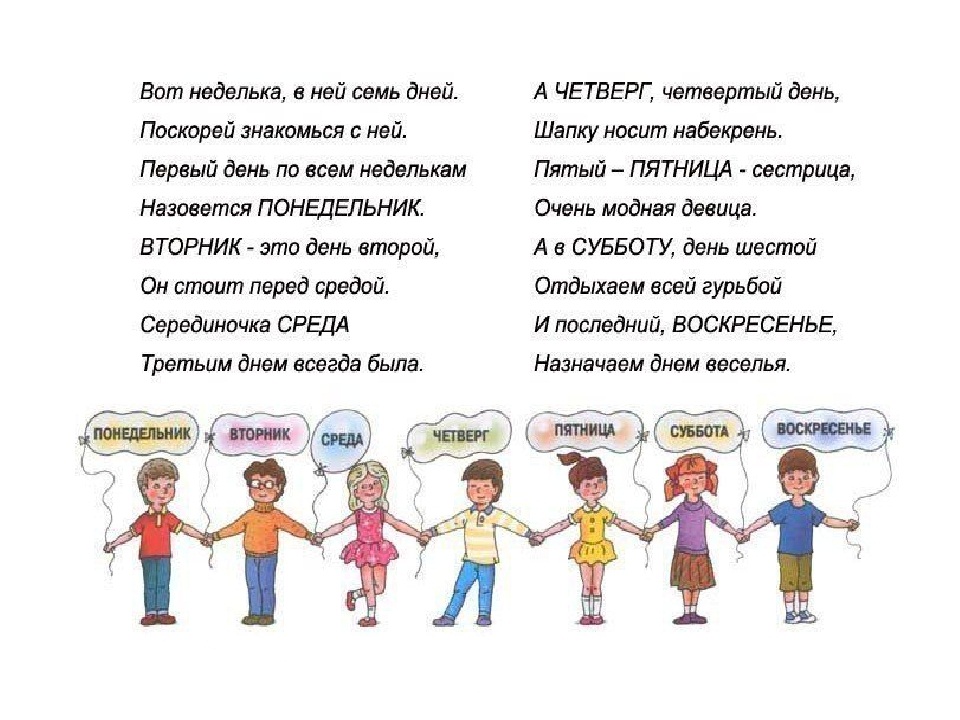 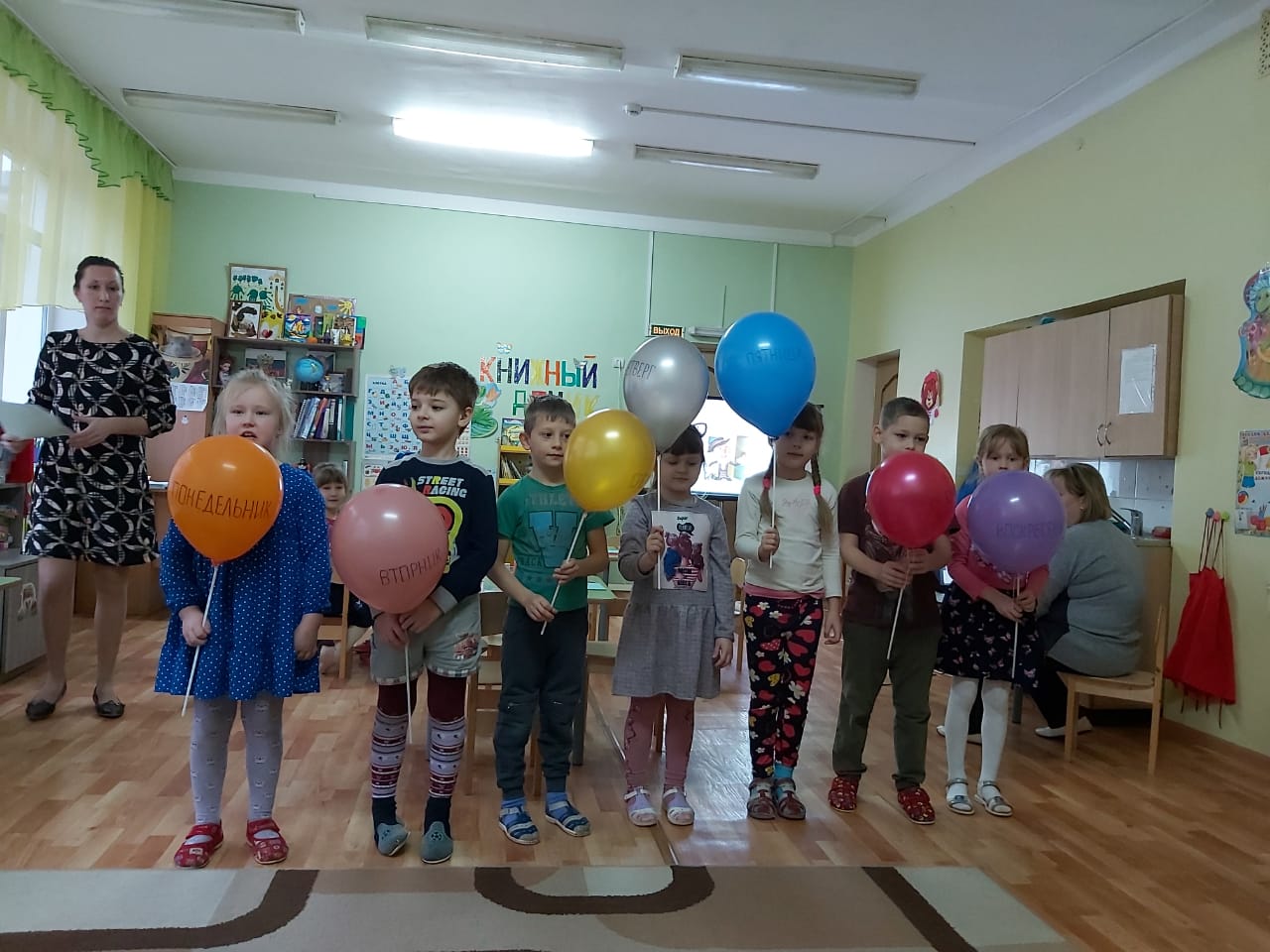 